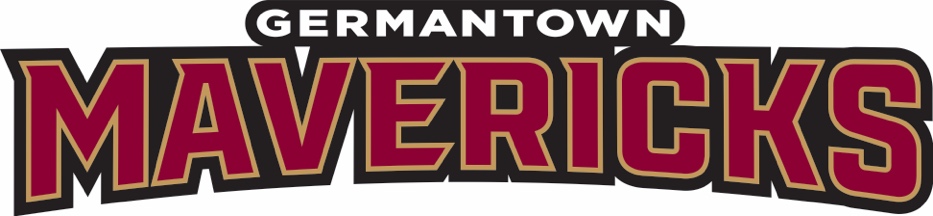 2023 Football SchedulesVarsity							9th Grade8/18 vs. Lawrence County (scrimmage)     6pm 			8/22 @ Ridgeland     6pm8/25 @ Northwest Rankin   7pm					8/29 vs. Pearl     6pm9/1 vs. Canton  7pm						9/5 @ Warrant Central     6pm9/8 @ Warren Central	7pm					9/12 vs. Clinton     6pm9/15 vs. West Lauderdale    7pm					9/19 vs. Vicksburg     6pm9/22 @ Pearl	7pm						9/26 @ Terry     6pm9/29 vs. Gentry (Homecoming)	7pm				10/3 vs. Rosa Scott     6pm10/6 vs. Starkville	7pm					10/13 @ Tupelo	         7pm10/20 vs. Madison Central     7pm10/27 @ Clinton     7pmJV								GMS8/18 vs. Lawrence County (scrimmage)	  6pm			8/22 vs. Ridgeland (8th only) 6:008/28 JV Jamboree (Home)        6pm				8/29 @ Pearl (8th only) 6:009/11 vs. Madison Central     6pm					9/5 vs. Warren Central (7th/8th) 5:009/25 @ Neshoba Central     6pm					9/12 @ Clinton (8th only) 6:0010/2 @ Madison Central     6pm					9/19 @ Vicksburg (7th/8th) 5:0010/9 vs. Ridgeland     6pm					9/26 vs. Terry 6:0010/16 vs. Neshoba Central      6pm				10/3 @ Madison (7th and 8th) 5:00